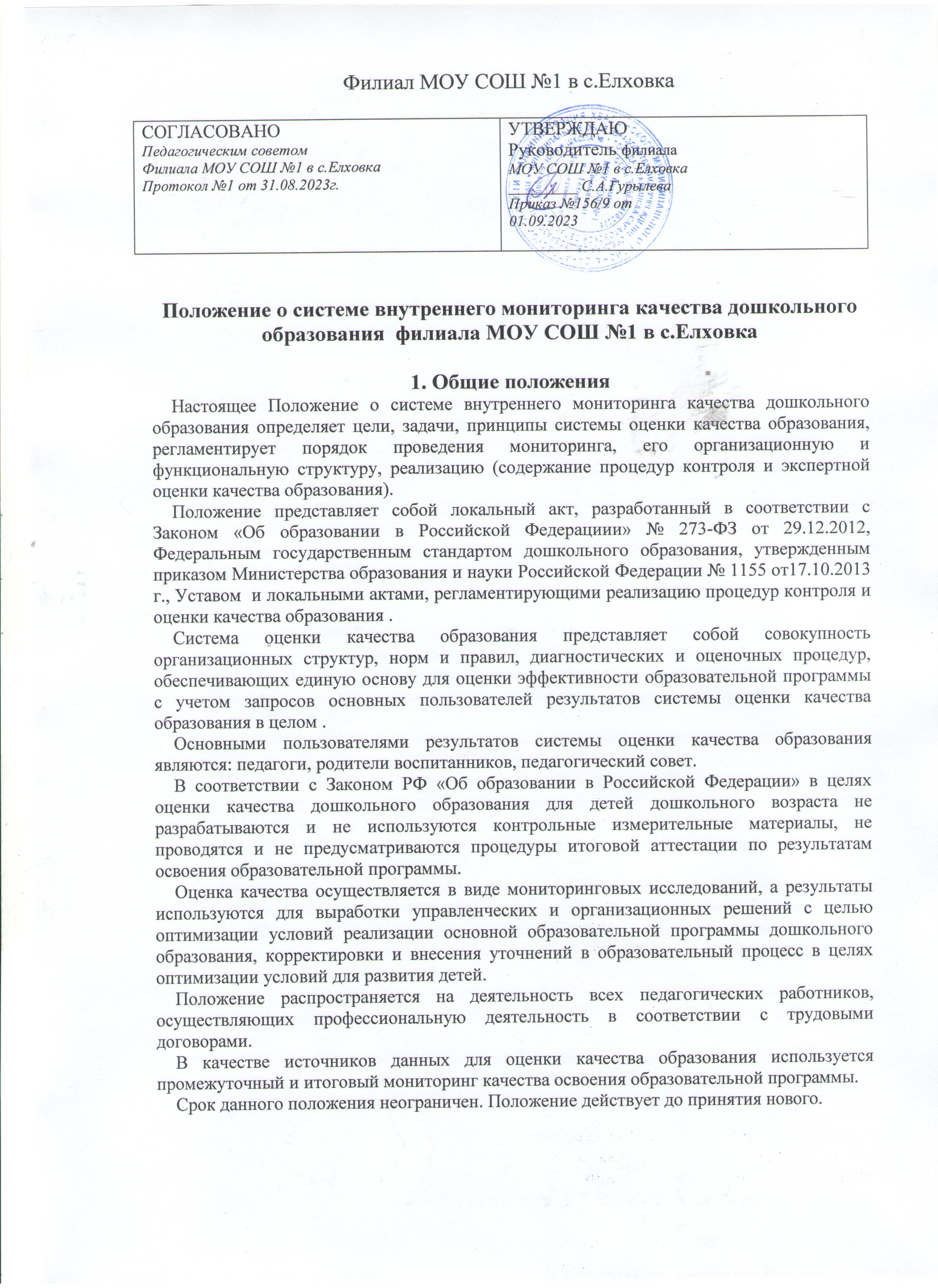 Цель и задачи системы внутреннего мониторингаЦелью мониторинга является получение своевременной полной и достоверной информации для эффективного управления функционированием и развитием ; изучения динамики развития  по основным направлениям деятельности; изучения педагогических достижений и фактов риска образовательной среды.Задачами внутреннего мониторинга качества образования являются: повысить объективность информации о функционировании и развитии дошкольного образования в  тенденциях его изменения и причинах, влияющих на динамику качества образования; создать организационные и методические условия для обеспечения сбора, обработки, хранения информации о состоянии и динамике показателей качества образования; обеспечение доступности всем участникам образовательного процесса к информации о качестве образования; создать условия для обоснованных и своевременных управленческих решений по совершенствованию образовательного процесса и повышению степени информированности потребителей образовательных услуг; осуществить развитие образовательной системы .Основными принципами внутреннего мониторинга качества образования являются целостность, оперативность, информационная открытость результатов.Основные направления внутреннего мониторинга качества образованияВыполнение основной общеобразовательной программы(итоговые результаты);Эмоционально-психологический климат во всех возрастных группах;Уровеньсформированностишкольнозначимыхфункцийустаршихдошкольников;Состояние	здоровья	воспитанников	(анализ	заболеваемости	детей,	динамики показателей по группам здоровья);Уровень физического развития воспитанников;Процедура и результат адаптации вновь прибывших детей к условиям;Удовлетворенность родителей (законных представителей)качеством образования в;Ресурсное обеспечение основных направлений деятельности:Кадровое обеспечение образовательного процесса (укомплектованность; образовательный ценз; квалификационная категория; динамика профессионального роста; развитие профессиональных компетенций; обучение в системе непрерывного образования;Материально-технические условия пребывания воспитанников в  (соответствие Федеральным государственным образовательным стандартам дошкольного образования и возрастным особенностям детей);Программно-методические условия (наличие пособий, дидактических материалов и литературы по образовательным областям; информационно-технологическое обеспечение образовательного процесса).Организация и порядок проведения внутреннего мониторинга качества образованияВнутренний мониторинг качества образования разработан в соответствии с образовательной программой, годовым планом, утвержденнымиприказами  и согласованными на заседаниях педагогических советов.Внутренний мониторинг качества образования проводится1разв год.Для проведения мониторинга назначается мониторинговая группа, состав которой утверждается приказом . В состав мониторинговой группы входят: старший воспитатель; председатель профсоюзной организации ; специалисты (учитель-логопед, музыкальный руководитель, педагог-психолог); воспитатели; педиатр.4.5. При оценке качества образования   основными методами установления фактических значений показателей являются экспертиза и наблюдение. Экспертиза - всестороннее изучение состояния образовательного процесса, условий и результатов образовательной деятельности.4.6.Оценка качества образования предполагает использование технологических карт наблюдений и других диагностических материалов.Требования к собираемой информации: полнота; конкретность; объективность; своевременность.Формой отчета является аналитическая справка, которая предоставляется не позднее 7 дней с момента завершения мониторинга.Данные, полученные в результате мониторинговых исследований, отражаются в анализе выполнения годового плана и других отчетных документах .По итогам мониторинга проводятся заседания педагогического совета , педагогические совещания.Данные внутреннего мониторинга могут быть использованы при экспертизе профессиональной компетентности педагогов, а также при аттестации педагогических кадров.По окончании учебного года, на основании аналитических справок по итогам мониторинга, определяется эффективность проведенной работы, сопоставление с нормативными показателями, определяются проблемы, пути их решения и приоритетные задачи для реализации в новом учебном году.Распределение функциональных обязанностей участников мониторинговых исследованийМониторинговая группа: участвует в разработке методики оценки качества образования; в разработке системы показателей, характеризующих состояние и динамику развития ;проводит мониторинговые исследования;анализирует результаты мониторинга;ведет учет результатов мониторинга;вырабатывает рекомендации по устранению отмеченных недостатков.Старший воспитатель:проводит контроль за проведением мониторинга в каждой возрастной группе;анализирует динамику уровня развития воспитанников каждой возрастной руппы;	разрабатывает	и	предлагает	педагогам	рекомендации	по	повышению	уровня организации воспитательно-образовательного процесса.Воспитатель:проводит мониторинг развития каждого воспитанника;анализирует динамику развития личности каждого воспитанника;разрабатывает и предлагает родителям рекомендации о воспитанию и обучению детей;своевременно доводит итоги мониторинга до сведения родителей;своевременно предоставляет информацию старшему воспитателю.